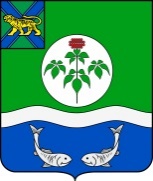 ДУМАОЛЬГИНСКОГО МУНИЦИПАЛЬНОГО РАЙОНАПРИМОРСКОГО КРАЯРЕШЕНИЕПринято Думой Ольгинского                                                             22 февраля 2022 года      муниципального района Приморского края	В соответствии со статьями 74 и 86 Бюджетного кодекса Российской Федерации, статьи 261 Федерального закона от 06.10.2003 № 131-ФЗ «Об общих принципах организации местного самоуправления в Российской Федерации», с целью активизации участия жителей Ольгинского муниципального района в осуществлении местного самоуправления и решения вопросов местного значения посредством реализации на территории Ольгинского муниципального района инициативных проектов, руководствуясь статьями 12.1, 42.2.  Устава Ольгинского муниципального района:	1. Утвердить Порядок реализации инициативных проектов на территории Ольгинского муниципального района, согласно приложению.	2. Опубликовать (обнародовать) настоящее решение в газете «Заветы Ленина» и разместить на официальном сайте Ольгинского муниципального района в информационно–телекоммуникационной сети «Интернет».	3. Настоящее решение вступает в силу со дня его официального опубликования.И.о. главы Ольгинского муниципального района                                      Е.Э. Ванникова пгт Ольгаот  22 февраля 2022 года № 119-НПА                                                                                                  Приложение                                                                           к решению Думы Ольгинского                                                                                                      муниципального района                                            от 22.02.2022 № 119-НПАПОРЯДОКреализации инициативных проектов на территории Ольгинского муниципального районаОбщие положения Порядок реализации инициативных проектов на территории Ольгинского муниципального района (далее-Порядок) разработан в соответствии со статьями 74 и 86 Бюджетного кодекса Российской Федерации, Федеральным законом от 06.10.2003 № 131-ФЗ «Об общих принципах организации местного самоуправления в Российской Федерации» в целях проведения мероприятий, имеющих приоритетное значение для жителей Ольгинского муниципального района или его части, путем реализации инициативных проектов.Под инициативным проектом понимается проект, внесенный в администрацию Ольгинского муниципального района, посредством которого обеспечивается реализация мероприятий, имеющих приоритетное значение для жителей Ольгинского муниципального района (далее – муниципального района) или его части по решению вопросов местного значения или иных вопросов, право решения которых предоставлено органам местного самоуправления муниципального района.Целью реализации инициативных проектов является активизация участия жителей муниципального района в определении приоритетов расходования средств местного бюджета и поддержка инициатив жителей в решении вопросов местного значения и (или) иных вопросов, право решения которых предоставлено органам местного самоуправления.Задачами реализации инициативных проектов являются:повышение эффективности бюджетных расходов за счет вовлечения жителей в процессы принятия решений на местном уровне и усиление гражданского контроля за деятельностью органов местного самоуправления муниципального района в ходе реализации инициативных проектов;повышение открытости деятельности органов местного самоуправления муниципального района;развитие взаимодействия администрации муниципального района с жителями и органами территориального общественного самоуправления муниципального района, общественными объединениями.Принципами реализации инициативных проектов являются:равная доступность для всех граждан муниципального района в выдвижении инициативных проектов;конкурсный отбор инициативных проектов;открытость и гласность процедур при выдвижении и рассмотрении инициативных проектов.Участниками реализации инициативных проектов являются:администрация муниципального района;население муниципального района;органы территориального общественного самоуправления;товарищества собственников жилья;индивидуальные предприниматели, юридические и физические лица, предоставившие средства либо обеспечившие предоставление средств для реализации проекта (далее - организации и другие внебюджетные источники).Порядок внесения инициативного проектаИнициаторами инициативного проекта (далее - инициаторы проекта) вправе выступать:инициативная группа численностью не менее десяти граждан, достигших шестнадцатилетнего возраста и проживающих на территории Ольгинского муниципального района;органы территориального общественного самоуправления;товарищества собственников жилья;юридические лица и (или) индивидуальные предприниматели, осуществляющие деятельность на территории муниципального образования.Предлагаемый к реализации инициативный проект должен быть ориентирован на решение конкретной проблемы в рамках вопросов местного значения в пределах территории (части территории) муниципального района и содержать следующие сведения:описание проблемы, решение которой имеет приоритетное значение для жителей Ольгинского муниципального района или его части;обоснование предложений по решению указанной проблемы;описание ожидаемого результата (ожидаемых результатов) реализации инициативного проекта;предварительный расчет необходимых расходов на реализацию инициативного проекта;планируемые сроки реализации инициативного проекта;сведения о планируемом (возможном) финансовом, имущественном и (или) трудовом участии заинтересованных лиц в реализации данного проекта;указание на объем средств местного бюджета в случае необходимости использования этих средств в реализации инициативного проекта, за исключением планируемого объема инициативных платежей;гарантийное письмо инициатора проекта, подтверждающее обязательства по финансовому обеспечению инициативного проекта;гарантийное письмо индивидуального предпринимателя, юридического или физического лица, выразивших желание принять участие в софинансировании инициативного проекта, подтверждающее обязательства по финансовому обеспечению проекта (при наличии);указание на территорию муниципального района или его часть, в границах которой будет реализовываться инициативный проект, определенную инициаторами проекта в соответствии с Порядком определения части территории Ольгинского муниципального района, на которой могут реализовываться инициативные проекты;протокол собрания (конференции) граждан по вопросу о поддержке и выдвижении	инициативного проекта жителями Ольгинского муниципального района (Приложение № 1);фотоматериалы о текущем состоянии объекта, на котором планируется проведение работ в рамках инициативного проекта;сопроводительное письмо за подписью представителя инициативной группы с описью представленных документов;указание на способ информирования администрацией Ольгинского муниципального района инициаторов проекта о рассмотрении инициативного проекта.При разработке инициативного проекта его инициаторы обращаются в администрацию Ольгинского муниципального района для решения вопроса определения территории муниципального района или ее части, в границах которой предлагается реализовать данный проект.Администрация Ольгинского муниципального района в течение 30 дней со дня получения обращения инициаторов проекта принимает решение в соответствии с Порядком определения части территории муниципального района.Инициативный проект до его внесения в администрацию муниципального района подлежит рассмотрению на собрании или конференции граждан, в том числе на собрании или конференции граждан, осуществляющих территориальное общественное самоуправление, с целью обсуждения инициативного проекта, определения его соответствия интересам жителей муниципального района или его части и целесообразности его реализации, а также принятия собранием граждан или конференцией граждан решения о поддержке и выдвижении инициативного проекта.На одном собрании (конференции) граждан возможно рассмотрение нескольких инициативных проектов.О проведении собрания (конференции) граждан жители муниципального района должны быть проинформированы инициаторами проекта не менее чем за 15 дней до их проведения.При внесении инициативного проекта в администрацию муниципального района инициаторы проекта прикладывают к нему протокол собрания (конференции) граждан, который должен содержать следующую информацию:дату и время проведения собрания (конференции) граждан;количество граждан, присутствовавших на собрании (конференции);данные (ФИО, контактный телефон) об инициаторе проведения собрания (конференции) граждан и секретаре собрания (конференции);повестку дня о рассмотрении следующих вопросов:а)	утверждение инициативного проекта;б)	утверждение перечня и объемов работ по инициативному проекту;в)	принятие решения о размере софинансирования инициативного проекта жителями муниципального района;г)	уровень софинансирования инициативного проекта юридическими и физическими лицами, индивидуальными предпринимателями, желающими принять участие в реализации инициативного проекта (при наличии);д)	уровень софинансирования инициативного проекта за счет бюджета муниципального района;е)	вклад населения, юридических и физических лиц, индивидуальных предпринимателей, желающих принять участие в реализации инициативного проекта, в неденежной форме (трудовое участие, материалы, и другие формы);ж) принятие решения о порядке и сроках сбора средств софинансирования проекта;з) утверждение состава инициативной группы граждан и ее представителя, уполномоченного подписывать документы и представлять интересы в органах местного самоуправления муниципального района, других органах и организациях при внесении и реализации инициативного проекта.Информирование населения о поступлении инициативного проекта и обобщение предложений и замечаний жителей муниципального районаАдминистрация муниципального района в течение трех рабочих дней со дня внесения инициативного проекта опубликовывает (обнародует) и размещает на официальном сайте Ольгинского муниципального района в информационно-телекоммуникационной сети «Интернет» следующую информацию:о внесении инициативного проекта, с указанием сведений, перечисленных в части 8 настоящего Порядка;об инициаторах проекта;о возможности направления жителями муниципального района в адрес администрации муниципального района в письменной или электронной форме замечаний и предложений по инициативному проекту и сроки их предоставления.Сведения, указанные в части 8 настоящего Порядка, могут быть размещены на информационных стендах, оборудованных для размещения информации о деятельности органов местного самоуправления (наименование) муниципального района.Информация дополнительно может быть распространена иными способами, предусмотренными муниципальным нормативным правовым актом, регулирующим отношения, связанные с обеспечением доступа к информации о деятельности администрации муниципального района в соответствии с Федеральным законом от 09.02.2009 № 8-ФЗ «Об обеспечении доступа к информации о деятельности государственных органов и органов местного самоуправления».Граждане, проживающие на территории Ольгинского  муниципального района, достигшие шестнадцатилетнего возраста, и желающие выразить свое мнение, в сроки, установленные в соответствии с пунктом 3 части 12 настоящего Порядка, направляют в адрес администрации Ольгинского муниципального района замечания и предложения по инициативному проекту.Администрация муниципального района, в течение пяти календарных дней со дня, следующего за днем истечения срока, установленного в соответствии с пунктом 3 части 12 настоящего Порядка, проводит обобщение поступивших замечаний и предложений, по результатам которого составляет заключение.Заключение о результатах обобщения поступивших от жителей замечаний и предложений по инициативному проекту в течение двух рабочих дней со дня его составления размещаются на официальном сайте муниципального района в информационно-телекоммуникационной сети «Интернет».Рассмотрение инициативного проекта  Инициативный проект рассматривается администрацией муниципального района в течение 30 дней со дня его внесения. По результатам рассмотрения инициативного проекта администрация муниципального района принимает одно из следующих решений:поддержать инициативный проект и продолжить работу над ним в пределах бюджетных ассигнований, предусмотренных решением о местном бюджете, на соответствующие цели и (или) в соответствии с порядком составления и рассмотрения проекта местного бюджета (внесения изменений в решение о местном бюджете);отказать в поддержке инициативного проекта и вернуть его инициаторам проекта с указанием причин отказа в поддержке инициативного проекта.Администрация муниципального района вправе отказать в поддержке инициативного проекта в случаях:несоблюдения установленного порядка внесения инициативного проекта и его рассмотрения;несоответствия инициативного проекта требованиям федеральных законов и иных нормативных правовых актов Российской Федерации, законов и иных нормативных правовых актов Приморского края, уставу Ольгинского муниципального района;невозможности реализации инициативного проекта ввиду отсутствия у органов местного самоуправления (наименование) муниципального района необходимых полномочий и прав;отсутствия средств местного бюджета в объеме средств, необходимом для реализации инициативного проекта, источником формирования которых не являются инициативные платежи;наличия возможности решения описанной в инициативном проекте проблемы более эффективным способом;признания инициативного проекта не прошедшим конкурсный отбор.Администрация муниципального района вправе, а в случае, предусмотренном пунктом 5 части 16 настоящего Порядка, обязана предложить инициаторам проекта совместно доработать инициативный проект, а также рекомендовать представить его на рассмотрение в орган местного самоуправления иного муниципального района или в государственный орган в соответствии с их компетенцией.В случае, если в администрацию муниципального района внесено несколько инициативных проектов, в том числе с постановкой аналогичных по содержанию приоритетных проблем, то администрация муниципального района организует проведение конкурсного отбора информирует об этом инициаторов проектов.Проведение конкурсного отбора возлагается на коллегиальный орган - конкурсную комиссию, порядок формирования и деятельность которой определяется Положением о конкурсной комиссии по организации и проведению конкурсного отбора инициативных проектов, утвержденным нормативным правовым актом Думы Ольгинского муниципального района.Порядок финансирования инициативного проектаИсточником финансового обеспечения реализации инициативных проектов являются предусмотренные решением «О бюджете Ольгинского муниципального района на текущий год и плановый период» бюджетные ассигнования на реализацию инициативных проектов, формируемые, в том числе, с учетом объемов инициативных платежей и иных межбюджетных трансфертов, предоставленных в целях финансового обеспечения соответствующих расходных обязательств муниципального района.Под инициативными платежами понимаются денежные средства граждан, индивидуальных предпринимателей и юридических лиц, образованных в соответствии с законодательством Российской Федерации, уплачиваемые на добровольной основе и зачисляемые в соответствии с Бюджетным кодексом Российской Федерации в бюджет муниципального района в целях реализации конкретных инициативных проектов.Администрацией муниципального района ежегодно устанавливается общая предельная сумма финансирования инициативных проектов, исходя из общей суммы средств, предусмотренных в бюджете муниципального района.Не допускается выделение финансовых средств из местного бюджетана:объекты частной собственности; объекты, расположенные в садоводческих некоммерческих организациях, не находящихся в муниципальной собственности;ремонт или строительство объектов культового и религиозного назначения; проекты, которые могут иметь негативное воздействие на окружающую среду;ремонт или строительство административных зданий, сооружений, являющихся частной собственностью;объекты, используемые для нужд органов местного самоуправления.Уровень софинансирования инициативного проекта за счет средств местного бюджета составляет:в случае, если инициатором проекта являются юридические лица - не более 90% от стоимости реализации инициативного проекта;в случае, если инициатором проекта являются индивидуальные предприниматели - не более 95% от стоимости реализации инициативного проекта;в случае, если инициатором проекта являются жители муниципального района - не более 99% от стоимости реализации инициативного проекта.25. Документальным подтверждением софинансирования инициативного проекта жителями муниципального района, индивидуальными предпринимателями, юридическими лицами, являются договоры пожертвования, платежные поручения.Исполнитель обеспечивает результативность, адресность и целевой характер использования денежных средств, выделенных для реализации инициативного проекта.Исполнитель предоставляет отчетность об использовании денежных средств, полученных за счет средств жителей муниципального района, индивидуальных предпринимателей, юридических лиц, которая предоставляется по требованию представителя инициативной группы.В случае, если инициативный проект не был реализован, инициативные платежи подлежат возврату лицам (в том числе организациям), осуществившим их перечисление в бюджет муниципального района до конца финансового года.В случае района по итогам реализации инициативного проекта излишне уплаченных инициативных платежей, не использованных в целях реализации инициативного проекта, указанные платежи подлежат возврату лицам, осуществившим их перечисление в местный бюджет и распределяются между ними пропорционально от суммы вносимого финансирования.Реализация инициативных проектов может обеспечиваться также в форме добровольного имущественного и (или) трудового участия заинтересованных лиц.Определение исполнителей (подрядчиков, поставщиков) для реализации инициативного проекта осуществляется в соответствии с требованиями Федерального закона от 05.04.2013 № 44-ФЗ «О контрактной системе в сфере закупок товаров, работ, услуг для обеспечения государственных и муниципальных нужд» после перечисления участниками инициативной группы в бюджет муниципального района в полном объеме средств, необходимых для софинансирования реализации инициативного проекта.Исполнение инициативного проекта, инициатором которого является ТОС, зарегистрированный в качестве юридического лица, может быть предоставлена субсидия.Общественный контроль за реализацией инициативного проекта.Инициаторы проекта, а также граждане, проживающие на территории муниципального района, уполномоченные собранием (конференцией) граждан или инициаторами проекта, вправе осуществлять общественный контроль за реализацией соответствующего инициативного проекта в формах, предусмотренных законодательством Российской Федерации.Информация о ходе рассмотрения инициативного проекта администрацией муниципального района и его реализации, в том числе об использовании денежных средств, имущественном и (или) трудовом участии заинтересованных лиц в его реализации, подлежит опубликованию (обнародованию) и размещению на официальном сайте муниципального района в информационно-телекоммуникационной сети «Интернет».Отчет администрации муниципального района по итогам реализации инициативного проекта подлежит опубликованию (обнародованию) и размещению на официальном сайте Ольгинского муниципального района в информационно-телекоммуникационной сети «Интернет» не позднее чем через 30 дней со дня завершения реализации инициативного проекта.                                                 Приложение № 1                                                                 к Порядку реализации инициативных                                                                   проектов на территории Ольгинского                                                                              муниципального района Протоколсобрания (конференции) граждан о поддержке (отклонении) инициативного(-ных) проекта(-ов) для его (их) реализации на территории муниципального районаДата проведения собрания (конференции): «	»	20	г.Место проведения собрания (конференции):	Время начала собрания (конференции): 	час.	минВремя окончания собрания (конференции):	час	мин.Повестка собрания (конференции):____________________________________________Ход собрания (конференции):________________________________________________(описывается ход проведения собрания с указанием рассматриваемых вопросов, выступающих лиц и сути их выступления по каждому вопросу, решений, принятых по каждому вопросу, количестве проголосовавших за, против, воздержавшихся)Итоги собрания(конференции) и принятые решения:Председатель: _________________________  ____________________подпись					(ФИО)Секретарь: _________________________  ________________________подпись					(ФИО)Представитель администрации Ольгинского муниципального района:______________________ _________________________________________________должность			подпись				(ФИО)Об утверждении Порядка реализации инициативных проектов на территории Ольгинского муниципального района№п/пНаименованиеИтогисобрания конференции)1Количество граждан (чел), присутствующих на собрании (конференции) (подписные листы прилагаются)2Наименования инициативного(ых) проекта(ов), которые обсуждались на собрании(конференции)3Наименование проекта, выбранного для реализации  4Предполагаемая общая стоимость реализации выбранного проекта 5Сумма вклада населения на реализацию выбранного проекта (руб.)6Сумма вклада юридических лиц, индивидуальных предпринимателей, желающих принять участие в проекте (руб.)7Состав инициативной группы (ФИО, адрес регистрации, контактные данные)